NAMA: _____________________________  KELAS: ___________________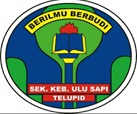 PEPERIKSAAN AKHIR TAHUN 2020PENDIDIKAN JASMANI (PJ) & PENDIDIKAN KESIHATAN (PK)TAHUN 6BAHAGIAN A: PENDIDIKAN JASMANI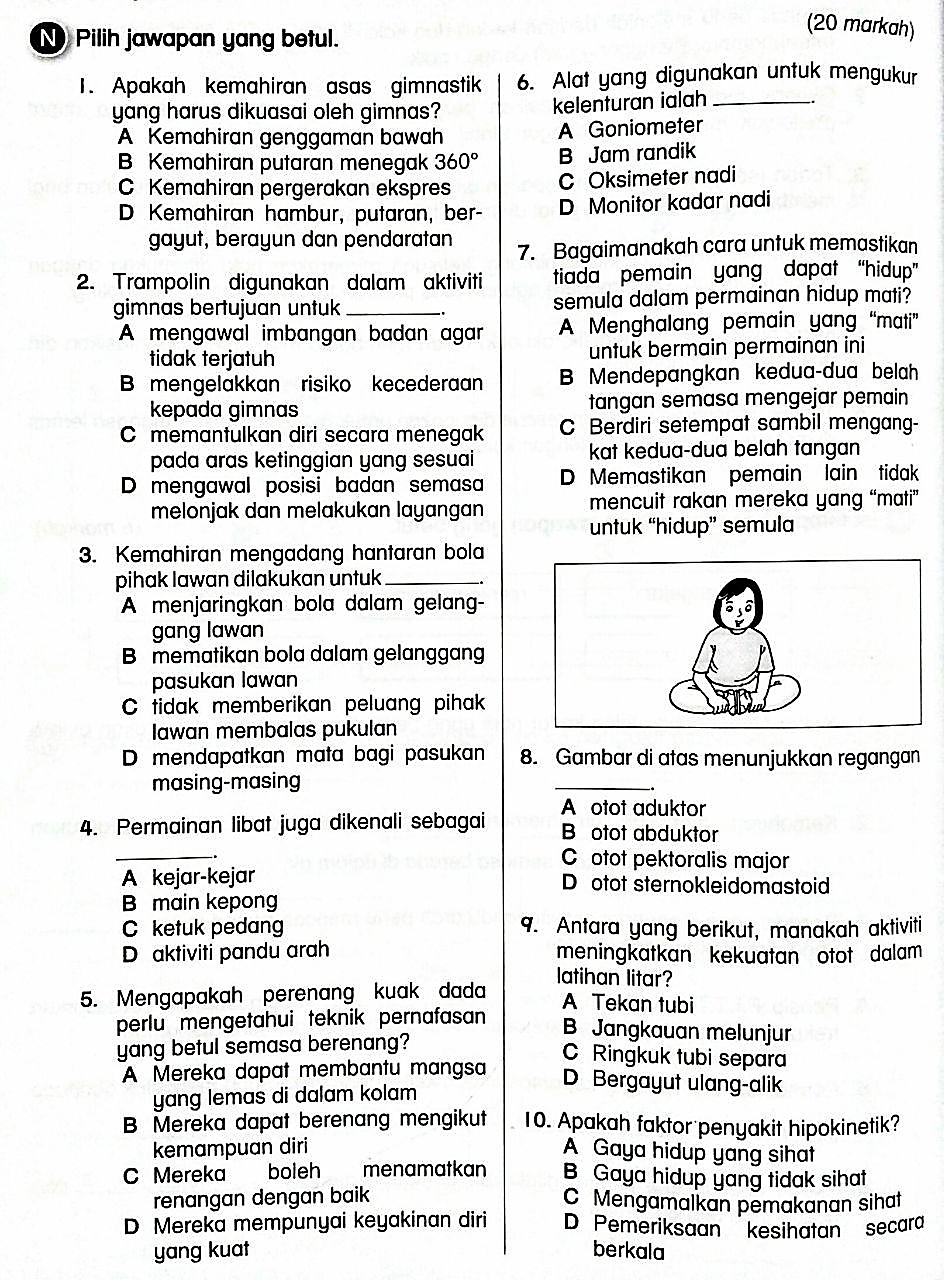 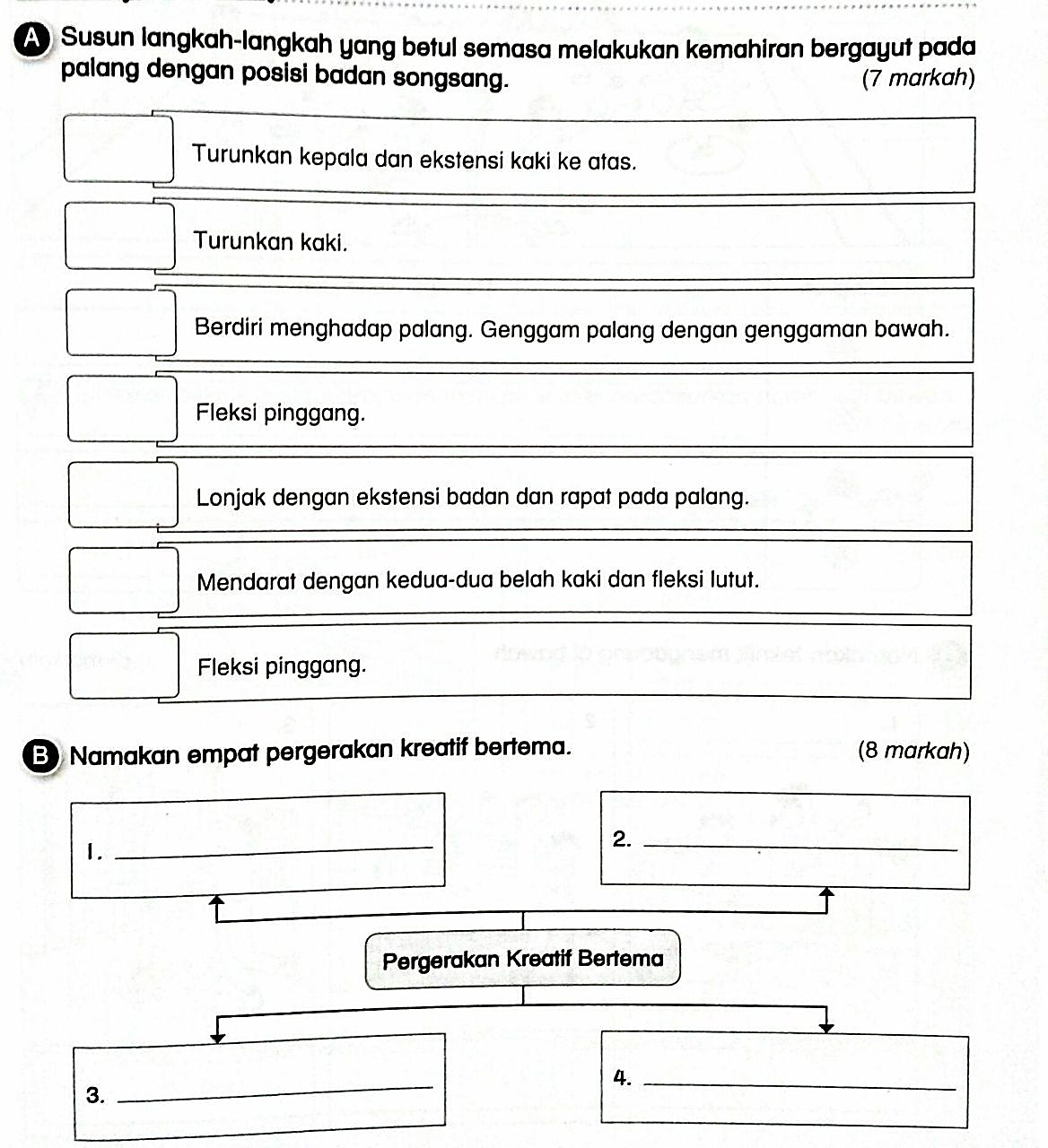 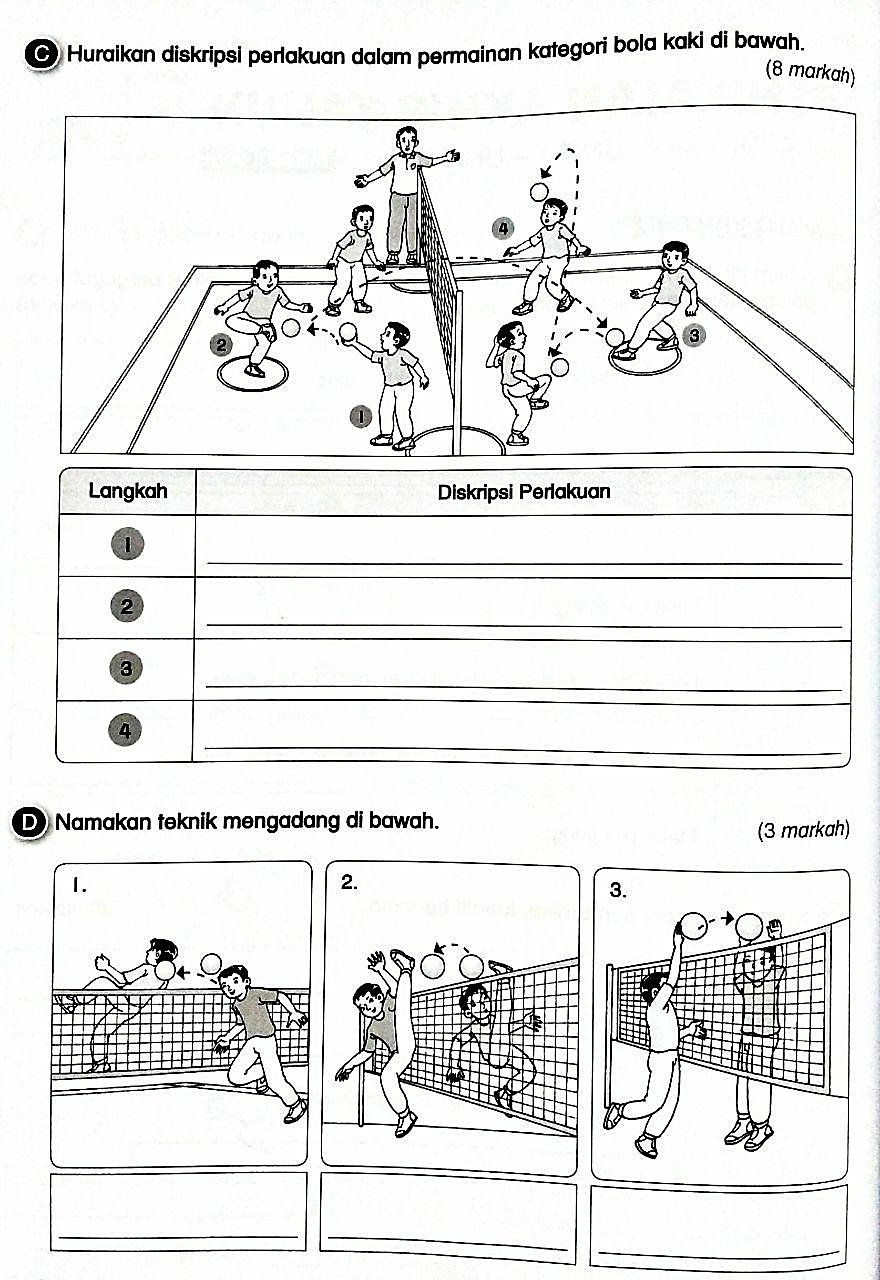 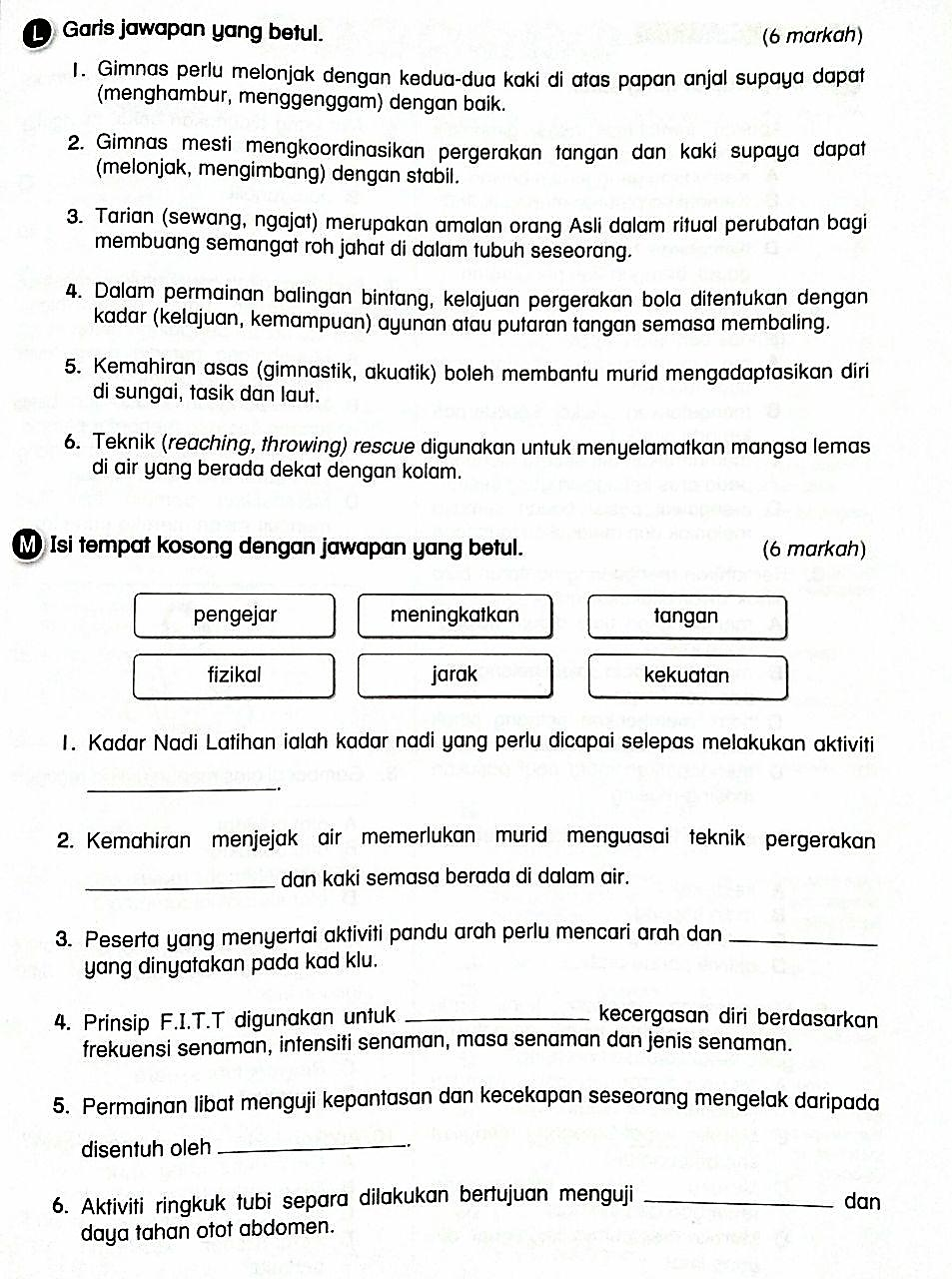 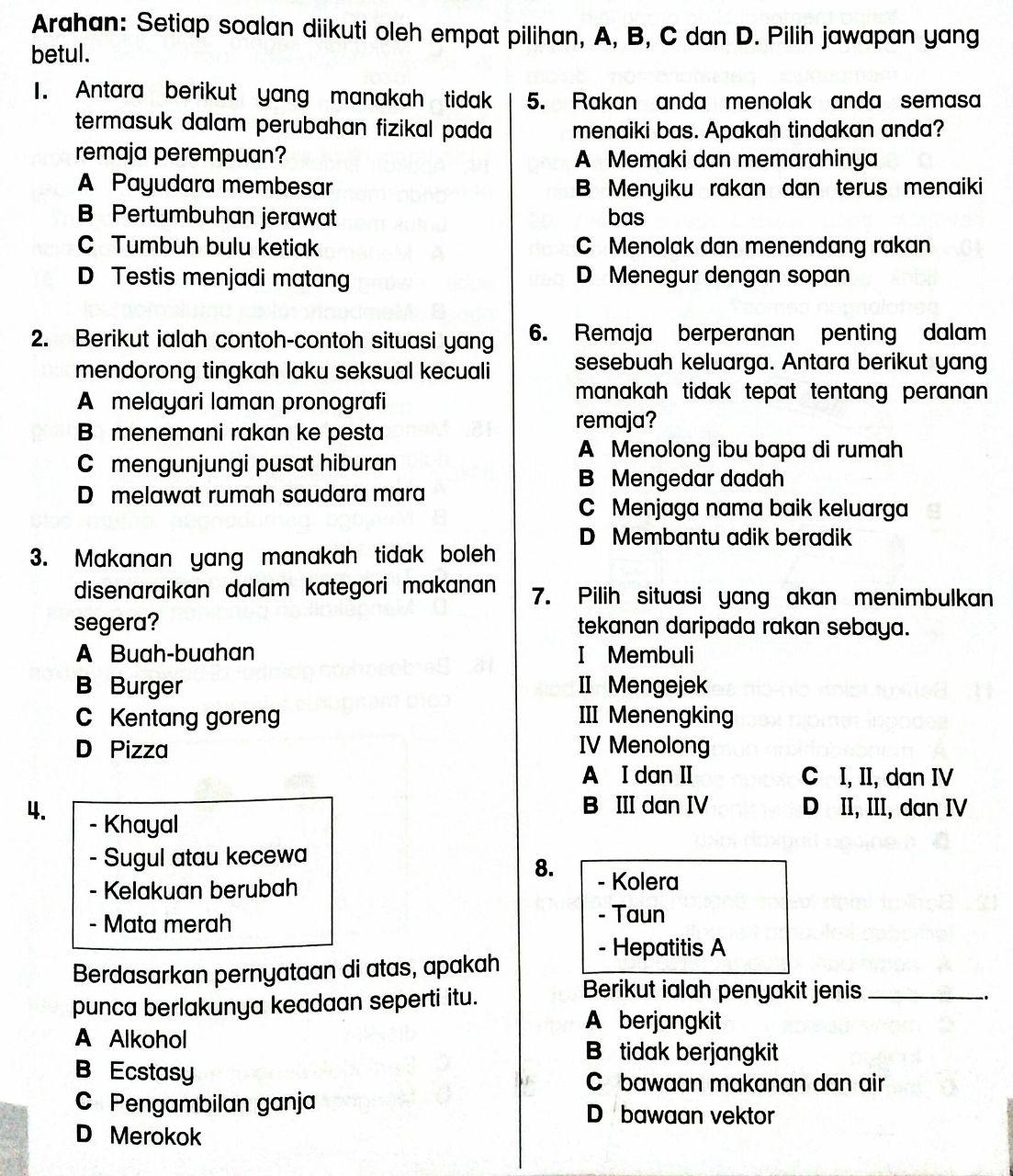 BAHAGIAN B: PENDIDIKAN KESIHATAN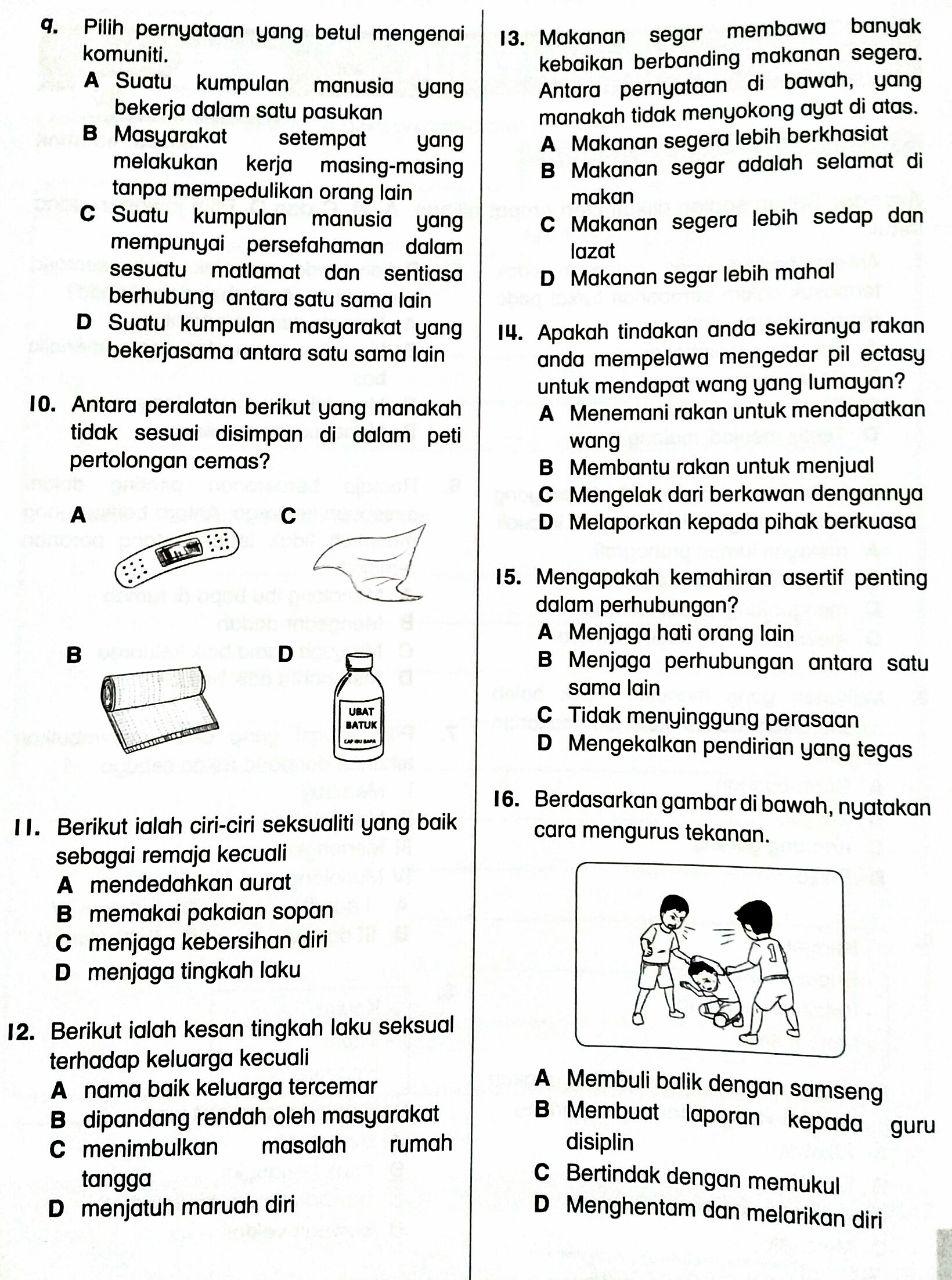 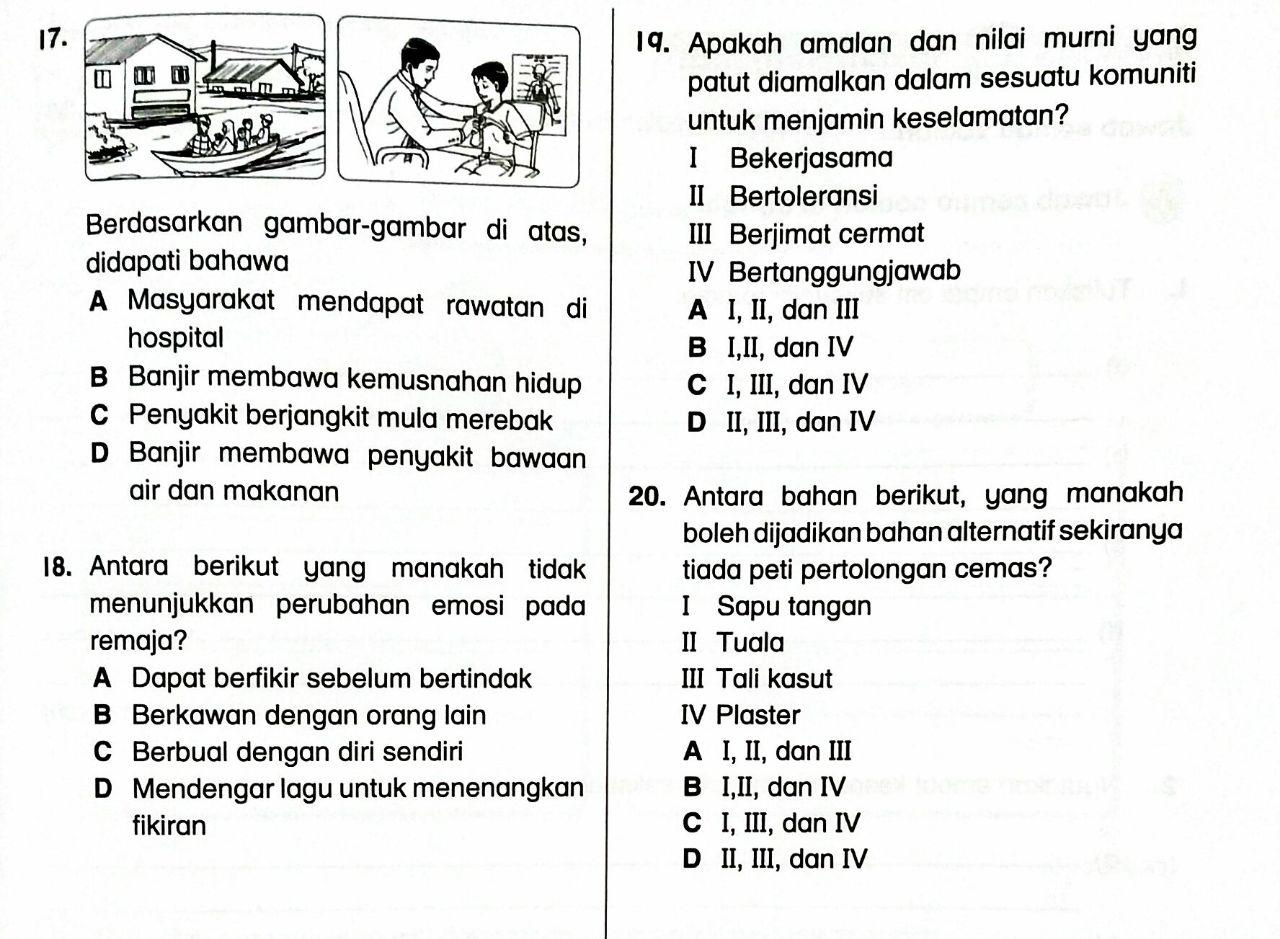 KERTAS SOALAN TAMAT - 